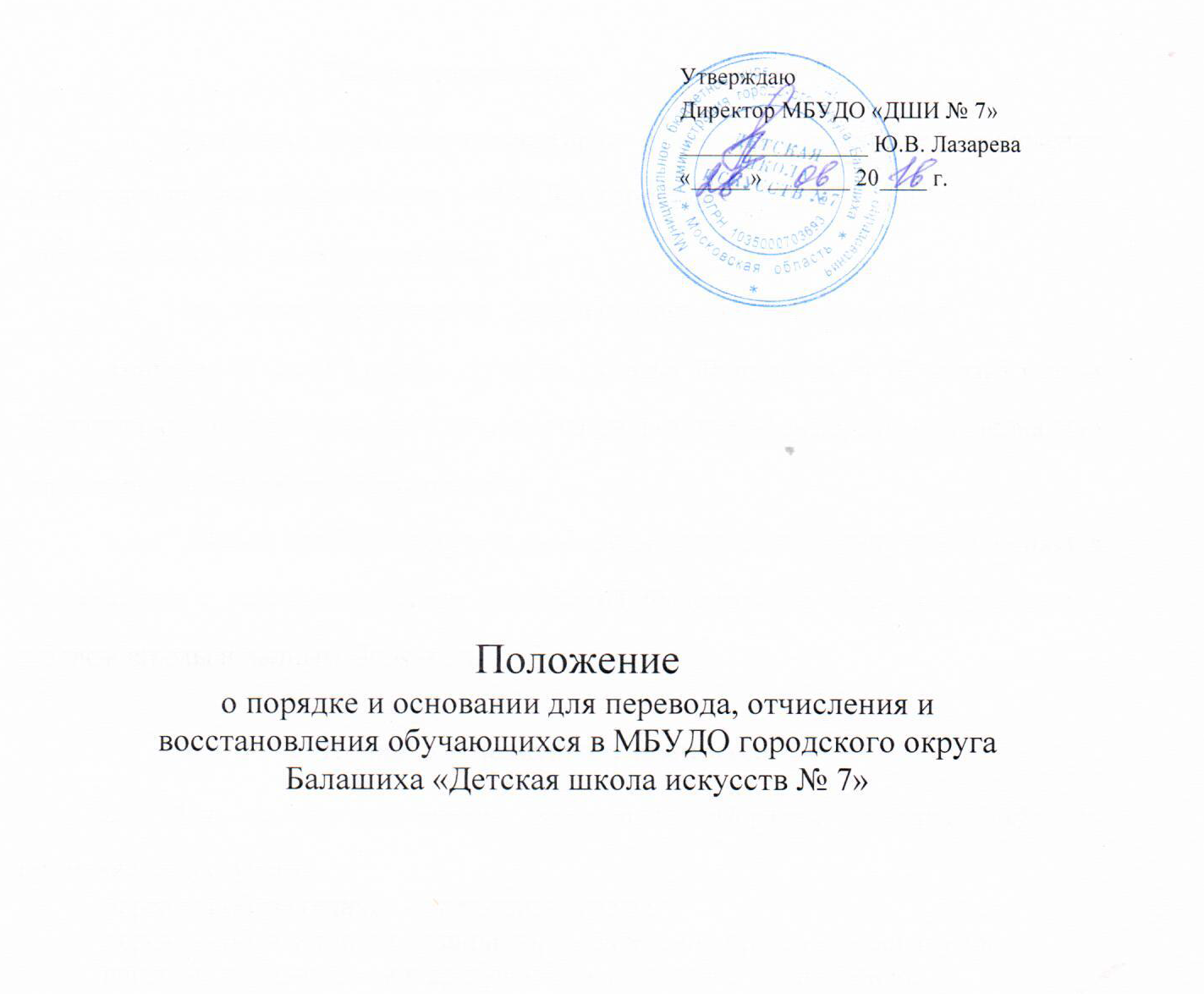 Общие положенияНастоящий Порядок регламентирует основания для перевода, отчисления и восстановления обучающихся в МБУДО городского округа Балашиха «Детская школа искусств №7» (далее «школа»).Настоящий Порядок разработан в соответствии с подпунктомд) пункта 2) части 2 статьи 29; части 2 статьи 30; пунктов 14-16 части 1 статьи 34; частей 4, 5, 6, 7, 8 статьи 43; статьи 61; части 2 статьи 62 федерального закона «Об образовании в Российской Федерации».Школа проводит перевод, отчисление и восстановление обучающихся в соответствии с законодательством Российской Федерации в области образования, уставом школы и данным Порядком.Порядок перевода обучающихсяДля целей применения настоящего Порядка понятие перевода применяется в случаях:перевода обучающихся в следующий класс;перевода обучающихся с одной образовательной программы на другую;перевода обучающихся в другую образовательную организацию.Перевод в следующий класс осуществляется при успешном освоении образовательной программы, в том числе, положительных результатах промежуточной аттестации. Неудовлетворительные результаты промежуточной аттестации по одному или нескольким учебным предметам образовательной программы, не прохождение промежуточной аттестации при отсутствии уважительных причин признаются академической задолженностью.Решение о переводе в следующий класс производится на основании решения педагогического совета и утверждается приказом директора школы.Обучающиеся, не прошедшие промежуточной аттестации по уважительным причинам или имеющие академическую задолженность по одному предмету, переводятся в следующий класс условно.Обучающиеся обязаны ликвидировать академическую задолженность в течение следующего учебного года. Школа обязана создать условия обучающимся для ликвидации этой задолженности и обеспечить контроль за своевременностью ее ликвидации.Обучающиеся, не освоившие образовательной программы учебного года и имеющие академическую задолженность по двум и более предметам, а также условно переведенные в следующий класс и не ликвидировавшие академической задолженности по одному предмету, по усмотрению родителей (законных представителей) переводятся на другую образовательную программу или переводятся на обучение по индивидуальному учебному плану.Обучающиеся имеют право на перевод с одной образовательной программы на другую. Перевод с одной образовательной программы на другую производится на основании заявления родителей (законных представителей), решения педагогического совета и утверждается приказом директора школы.Прием обучающихся в порядке перевода из другой образовательной организации, имеющей лицензию на реализацию соответствующей образовательной программы, осуществляется в течение учебного года при наличии свободных мест.Прием в порядке перевода осуществляется на основании следующих документов: заявления родителей (законных представителей), справки об обучении или периоде обучения, подтверждающей выполнение образовательной программы за соответствующий период.Порядок отчисления обучающихсяОтчисление обучающегося может быть произведено:по инициативе обучающегося или родителей (законных представителей) несовершеннолетнего обучающегося, в том числе, в случае перевода обучающегося для продолжения освоения образовательной программы в другую образовательную организацию;- по инициативе школы, в случае применения к обучающемуся отчисления как меры дисциплинарного взыскания.За неоднократное неисполнение или нарушение устава школы, правил внутреннего распорядка допускается применение отчисления обучающегося из школы как меры дисциплинарного взыскания.Отчисление обучающегося  применяется,	если	мерывоспитательного характера не дали результата и дальнейшее пребывание учащегося в школе оказывает отрицательное влияние на других обучающихся, нарушает их права и права работников, а также нормальное функционирование школы.Отчисление обучающихся производится приказом директора школы на основании решения педагогического совета.Родители (законные представители) несовершеннолетнего обучающегося вправе обжаловать в комиссию по урегулированию споров между участниками образовательных отношений решение об отчислении обучающегося.Запрещается отчисление обучающихся во время их болезни и в каникулярное время.Порядок восстановления обучающихся4.1. Обучающиеся, отчисленные ранее из школы, имеют право на восстановление в школу.Обучающиеся, отчисленные за нарушения Правил внутреннего распорядка для обучающихся, за противоправные действия и неоднократные нарушения Устава школы,  право на восстановление имеют только по решению судебных органов.4.2. Восстановление учащихся, отчисленных из школы производится на основании Положения о приеме в школу.4.3. Решение о восстановлении обучающихся оформляется приказом директора  по школе.Лицо, отчисленное из школы по инициативе родителей обучающегося (законных представителей), имеет право на восстановление для обучения в течение одного года после отчисления при наличии в школе свободных мест и с сохранением прежних условий обучения, но не ранее завершения учебного года, в котором указанное лицо было отчислено.Школа вправе принимать решение о восстановлении (зачислении) обучающегося после проведения контрольного прослушивания (просмотра) с целью определения уровня его подготовки.Зачисление обучающегося производится приказом директора школы на основании решения педагогического совета.Обучающиеся, восстановленные на обучение в школу, обязаны погасить академическую задолженность, если таковая имела место.